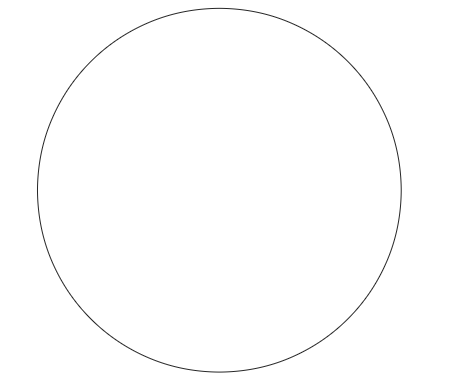 ALL MEASUREMENTS SHOULD BE DONE IN (CM.)Archimedes did this with a 96-sided figure inside and outside of the circle.                                                      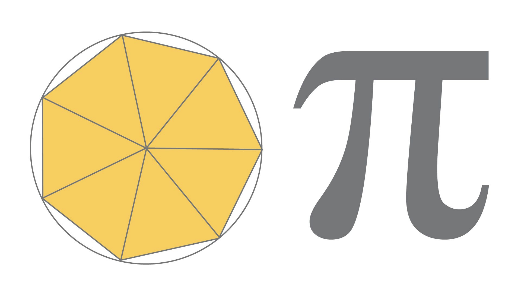 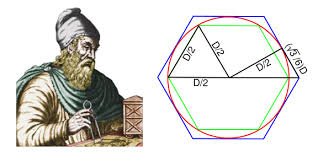 ShapePerimeter (Outside)Perimeter (Inside)DiameterAvg. PerimeterAvg. Perimeter/DiameterTriangleHexagon(6-Sides)Dodecagon(12-sides)